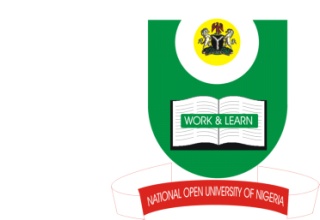 NATIONAL OPEN UNIVERSITY OF NIGERIAUNIVERSITY VILLAGE, PLOT 91 CADASTRAL ZONENNAMDI AZIKIWE EXPRESSWAY, JABI, ABUJAFACULTY OF SOCIAL SCIENCESDEPARTMENT OF MASS COMMUNICATIONJUNE, 2017_1 EXAMINATIONSCOURSE CODE: JLS 726COURSE TITLE: SPEECH WRITINGUNIT:	3INSTRUCTION:	ANSWER ANY FOUR QUESTIONS	TIME:			3 HOURSYou are consulted to write a speech to be delivered by the new President of the Gambian at his swearing-in ceremony in the capital city of the country. Why do you think such a speech is important?(171/2 Marks)You have been invited to deliver a speech at a maiden conference of African Journalists Congress on the topic “Media and improvement of Nigeria‘s Economic Status”. As a student of Speech Writing class, which type of speech will youconsider suitable for the occasion and why. (171/2 Marks)“A good speech is a product of a good writing plan”. Justify this assertion by discussing at least seven of the steps that could be followed in writing effective speeches. (171/2 Marks)Explain Expository/informative speech. (171/2 Marks)Use the elements in Berlo’s model of communication to explain the relationships between speech maker and speech audience during speech delivery. (171/2 Marks)(a) Who are you responsible to while writing a speech and why? (10 Marks)(b) Highlight and discuss at least three of the four basic principles of speech writing. (71/2 Marks)